UNITED STATESSECURITIES AND EXCHANGE COMMISSIONWashington, D.C. 20549_______________________________________________________________________________________FORM 8-K/A(Amendment No. 1)_______________________________________________________________________________________CURRENT REPORTPursuant to Section 13 or 15(d) ofThe Securities Exchange Act of 1934Date of Report (Date of earliest event reported) December 31, 2019_______________________________________________________________________________________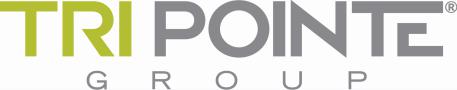 TRI Pointe Group, Inc.(Exact name of registrant as specified in its charter)_______________________________________________________________________________________Check the appropriate box below if the Form 8-K filing is intended to simultaneously satisfy the filing obligation of the registrant under any of the following provisions:Written communications pursuant to Rule 425 under the Securities Act (17 CFR 230.425)Soliciting material pursuant to Rule 14a-12 under the Exchange Act (17 CFR 240.14a-12)Pre-commencement communications pursuant to Rule 14d-2(b) under the Exchange Act (17 CFR 240.14d-2(b))Pre-commencement communications pursuant to Rule 13e-4(c) under the Exchange Act (17 CFR 240.13e-4(c)) Securities registered pursuant to Section 12(b) of the Act:Indicate by check mark whether the registrant is an emerging growth company as defined in as defined in Rule 405 of the Securities Act of 1933 (§230.405 of this chapter) or Rule 12b-2 of the Securities Exchange Act of 1934 (§240.12b-2 of this chapter).Emerging growth company ☐If an emerging growth company, indicate by check mark if the registrant has elected not to use the extended transition period for complying with any new or revised financial accounting standards provided pursuant to Section 13(a) of the Exchange Act. ☐1Explanatory NoteThis Amendment No. 1 on Form 8-K/A is being filed solely to ensure the correct item number tags (Items 5.02 and 9.01) are reflected in the EDGAR system for the submission of the Current Report on Form 8-K filed January 2, 2020 with respect to the approval of a new base salary for the Company’s Chief Financial Officer, effective January 1, 2020. No substantive changes have been made to the disclosures previously provided.Item 5.02 Departure of Directors or Certain Officers; Election of Directors; Appointment of Certain Officers; Compensatory Arrangements of Certain Officers.As previously announced, Glenn J. Keeler was appointed Chief Financial Officer and Treasurer of TRI Pointe Group, Inc., a Delaware corporation (the “Company”), effective January 1, 2020, succeeding Michael D. Grubbs, who retired as Chief Financial Officer and Treasurer of the Company, effective January 1, 2020. On December 31, 2019, the Board of Directors (the “Board”) of the Company approved a base salary of $400,000 for Mr. Keeler as Chief Financial Officer, effective January 1, 2020. The Board will determine Mr. Keeler’s 2020 annual cash incentive target and the target value of long-term incentive awards at the same time it determines compensation for 2020 for the other named executive officers of the Company.Item 9.01	ExhibitsExhibits104Cover Page Interactive Data File, formatted in Inline XBRL2SIGNATURESPursuant to the requirements of the Securities Exchange Act of 1934, as amended, the registrant has duly caused this report to be signed on its behalf by the undersigned hereunto duly authorized.TRI Pointe Group, Inc.Date: January 3, 2020	By:	/s/ David C. Lee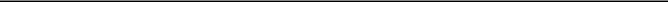 David C. Lee,Vice President, General Counsel and Secretary3Delaware1-3579661-1763235(State or other jurisdiction(Commission(IRS Employerof incorporation)File Number)Identification No.)19540 Jamboree Road, Suite 300Irvine, California 92612(Address of principal executive offices) (Zip Code)Registrant’s telephone number, including area code (949) 438-1400Not Applicable(Former name or former address, if changed since last report.)_______________________________________________________________________________________Title of each classTitle of each classTrading Symbol(s)Trading Symbol(s)Name of each exchange on which registeredCommon Stock, par value $0.01 per shareCommon Stock, par value $0.01 per shareTPHTPHNew York Stock ExchangeINDEX OF EXHIBITSINDEX OF EXHIBITSINDEX OF EXHIBITSExhibitExhibitDescription of DocumentNo.No.Description of Document104Cover Page Interactive Data File, formatted in Inline XBRLCover Page Interactive Data File, formatted in Inline XBRLCover Page Interactive Data File, formatted in Inline XBRL44